Letter to your Sponsor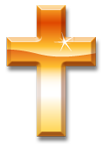 Due Date: October 24, 2013The letter to your chosen sponsor is your opportunity to explain why you want him or  her to be your guide and friend while you prepare for this commitment and to share what you have done (and will do) to prepare yourself for this sacrament.  These letters will be mailed on Tuesday, October 11 so they must be tuned in on time!Give an introduction that kindly asks your relative, friend, etc. to be your sponsor for your Confirmation.Explain why are you choosing to prepare for Confirmation and why you have chosen this person to be your sponsor.  Let his or her know the qualities you have noticed that you hope to have when you grow up!What have you done  and what will you do to prepare for the Sacrament of Confirmation? Briefly describe your service project ideas.  Include details about the location, organization, adult supervisor(s), group of people you will help and specific tasks you hope to perform.What have you learned so far and what do you hope to learn as you prepare for this sacrament?How do you your sponsor will help you with all the work that will need to be done and help you to live as a Catholic the rest of your life?Thank your sponsor for all he or she has done for you so far in your life and thank him or her in advance for all that will be done for you in Confirmation and the many years to come.